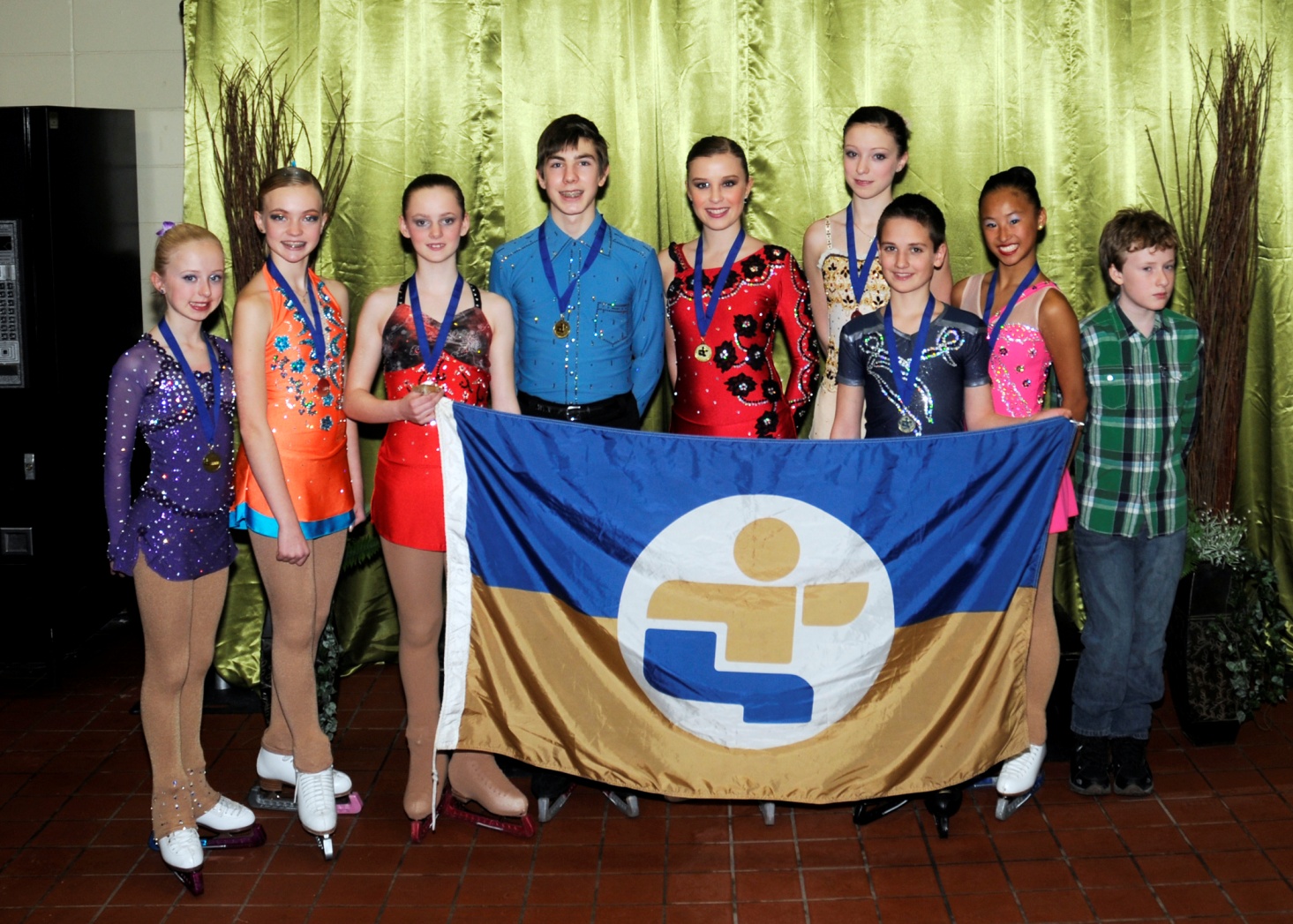 Équipe pour la région Chaudière/Appalaches  De gauche à droite :  Juvénile dames		Rebeka Fournier 		CPA St-Romuald/StJean 	  Médaille ORJuvénile dames		Lori Dupré			CPA Charny			  17ème Pré-novice dames		Jeanne Laflamme		CPA Ste-Marie		   21ème Novice messieurs		Thierry Ferland   	  	CPA St-Romuald/StJean      Médaille ORPré-novice dames		Emma Fontaine		CPA Élan			  26ème Novice dames		Rosalie Chabot  		CPA Beauceville		  4ème Juvénile messieurs		Jonathan Bourget 		CPA Lévis			  Médaille bronzeNovice dames		Marie-Lee Froment  	CPA Élan			  6ème Olympiques spéciaux : Niveau 1 messieurs	Gabriel Laverdière    	CPA Lévis			Médaille ORNiveau 1 dames		Rosalie Pichette  	CPA Lévis			Médaille ORNiveau 2 dames		Karell Vachon 		CPA Lévis			Médaille argent 